自動撮影カメラ設置イメージ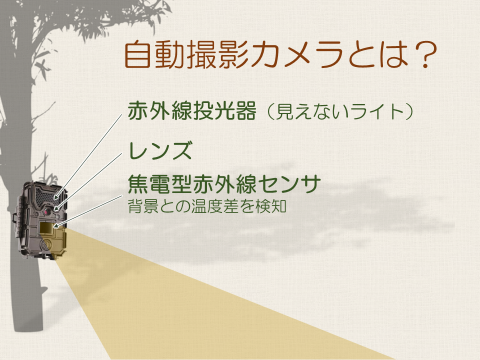 なぜ、カメラを設置するのですか？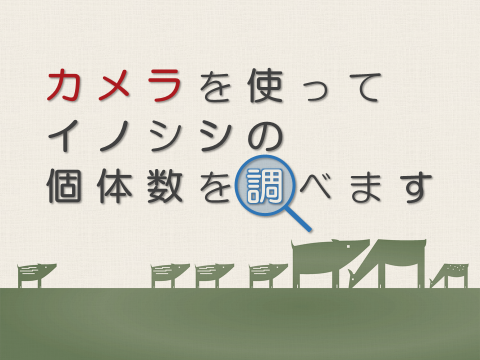 